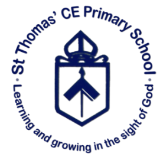 Autumn 1Autumn 2Spring 1Spring 2Summer 1Summer 2EnglishNatural Disasters‘Escape from Pompeii’ – Recount, letter- Writing to a loved one about surviving a disaster.Non-Chronological Report - VolcanoesStone Age to Iron Age‘Stone Age Boy’ Narrative – story writing.Ancient EgyptiansInstructions – Instruction writing -How to make a Mummy.Poetry – ‘I asked the little boy who couldn’t see’ – performance.Persuasive writing – environment focus (pollution).PlantsExplanation Text -The life cycle of a plant.‘Iron Man’Narrative – story writing.MathsPlace Value, Addition and Subtraction, Measurement, Multiplication and Division.Place Value, Addition and Subtraction, Measurement, Multiplication and Division.Multiplication and Division, Measurement, Fractions, Decimals.Multiplication and Division, Measurement, Fractions, Decimals.Decimals, Money, Time, Statistics, Properties of Shape, Position and Direction.Decimals, Money, Time, Statistics, Properties of Shape, Position and Direction.REHarvest.Jewish festival of Sukkot.Called by God.Christmas, God with us.Jesus, the man who changed lives.Exploring the joy and sadness of Easter.Easter Service (Lead)What do Christians learn from the Creation Story?Which rules should we follow?Christian ‘rules’.Other faith ‘rules’.ScienceForces and MagnetsRocks and FossilsAnimals including Humans 
(Muscles and skeletons)Animals including Humans 
(Nutrition)PlantsLightHistoryHow did Britain change from the Stone Age to the Iron Age?What are the achievements of the earliest civilisations? – Ancient Egypt.What is the history of our local area?GeographyHow extreme can Earth be?(Natural disasters)What does our local area look like?Fieldwork and map skills of local area. (Library)Passport to Europe:Countries, Continents, Oceans, Cities ArtPatternStone Age Cave drawingsPrinting Pointillism -Christmas cardsFormClay amuletsTextureEnvironment focusCreating textured drawings using what we can find outside – pollution.DrawingLowry style art- pattern and architectureColourGaudiDTFood Technology:Healthy + Varied Diet(Link to Science)Structures:Create Eiffel Tower Link to countries (Geography) in Summer 2Mechanical Systems:Levers + Linkages (Iron Man) ComputingPurple Mash 3.4 – Touch-typing (4)Purple Mash 3.1 – Coding (3)Purple Mash 3.1 – Coding (3)Purple Mash 3.7 – Simulations (3)Purple Mash 3.2 – Online Safety (3)Purple Mash 3.3 – Spreadsheets (3)Purple Mash 3.6 – Databases (2)Purple Mash 3.6 – Databases (2)Purple Mash 3.8 – Graphing (3)Purple Mash 3.5 – Email (6)PSHESEAL: New BeginningsHeart Smart:High FiveMe as a unique individualSEAL: Getting on & Falling outHeart Smart:Don’t forget to let love inSEAL: Going for GoalsHeart Smart:Too much selfie isn’t healthySEAL: Good to be MeHeart Smart:Don’t rub it in, rub it outHelping othersSEAL: Relationships Heart Smart:Fake is a mistakeSEAL: ChangesHeart Smart:‘No way through’ isn’t true.Living in a diverse world.PEHockeyGymnastics skills BasketballDance – Stone AgeTag RugbyDance - EgyptianCricketGymnastics skillsRoundersAthleticsSwimmingMusicSong Focus – Let your spirit flyComposition Focus – GlockenspielsSong focus – Three little birdsComposition focus - GlockenspielsSong focus – The Dragon SongSong Focus – Bringing us togetherFrenchBonjour! Ça va?Comment ça s’écrit?Les numéros 0 à 15Quel âge as-tu ?Joyeux NoëlDe quelle couleurest-ce ?En classeDans ma trousseLes animaux domestiques ‘Ours Brun’ 